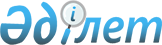 Сарыкөл аудандық мәслихатының 2018 жылғы 31 мамырдағы № 165 "Қостанай облысы Сарыкөл ауданы Сарыкөл кентінің жергілікті қоғамдастық жиналысының регламентін бекіту туралы" шешіміне өзгеріс енгізу туралы
					
			Күшін жойған
			
			
		
					Қостанай облысы Сарыкөл ауданы мәслихатының 2019 жылғы 5 қарашадағы № 293 шешімі. Қостанай облысының Әділет департаментінде 2019 жылғы 15 қарашада № 8753 болып тіркелді. Күші жойылды - Қостанай облысы Сарыкөл ауданы мәслихатының 2020 жылғы 29 қаңтардағы № 318 шешімімен
      Ескерту. Күші жойылды - Қостанай облысы Сарыкөл ауданы мәслихатының 29.01.2020 № 318 шешімімен (халық саны екі мың адамнан көп кент үшін 01.01.2018 бастап және халық саны екі мың адам және одан аз ауылдар, ауылдық округтер үшін 01.01.2020 бастап қолданысқа енгізіледі).
      "Қазақстан Республикасындағы жергілікті мемлекеттік басқару және өзін-өзі басқару туралы" 2001 жылғы 23 қаңтардағы Қазақстан Республикасы Заңының 39-3-бабының 3-1-тармағына сәйкес Сарыкөл аудандық мәслихаты ШЕШІМ ҚАБЫЛДАДЫ:
      1. Мәслихаттың "Қостанай облысы Сарыкөл ауданы Сарыкөл кентінің жергілікті қоғамдастық жиналысының регламентін бекіту туралы" 2018 жылғы 31 мамырдағы № 165 шешіміне (2018 жылы 21 маусымда Қазақстан Республикасы нормативтік құқықтық актілерінің эталондық бақылау банкінде жарияланған, Нормативтік құқықтық актілерді мемлекеттік тіркеу тізілімінде № 7835 болып тіркелген) мынадай өзгеріс енгізілсін:
      көрсетілген шешіммен бекітілген Регламенттің 4-тармағының он бірінші абзацы жаңа редакцияда жазылсын:
      "жергілікті бюджеттен қаржыландырылатын және тиісті аумақтарда орналасқан мемлекеттік мекемелер мен ұйымдардың басшыларын тағайындау бойыша ұсыныстар енгізу;".
      2. Осы шешім алғашқы ресми жарияланған күнінен кейін күнтізбелік он күн өткен соң қолданысқа енгізіледі.
					© 2012. Қазақстан Республикасы Әділет министрлігінің «Қазақстан Республикасының Заңнама және құқықтық ақпарат институты» ШЖҚ РМК
				
      Сессия төрағасы

Г. Батуринец

      Аудандық мәслихат хатшысы

К. Базарбаева
